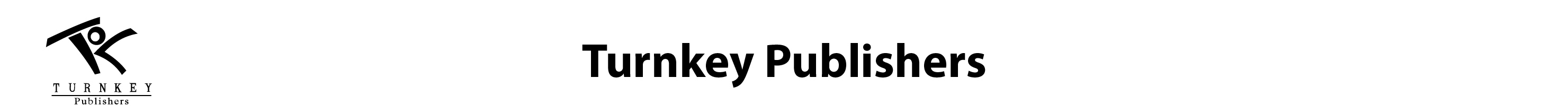 Month wise Course Outline – Session 2020 - 21Class: Junior Montessori / KG I		Subject: English LanguageTEACHING AIDS: English Reader “A” 		English for Pre-School-1	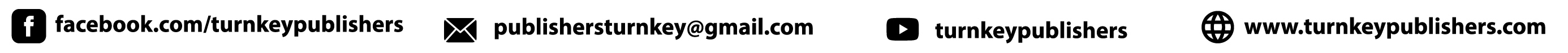 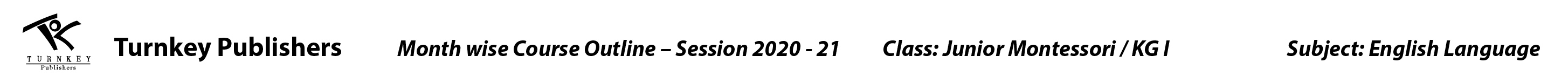 MonthBookPageExerciseLearning OutcomesMethodologyAprilEnglish Reader “A”8-10Sound of “l,o,c”Recognize and read sounds “l,o,c”Read words related to pictures.INTRODUCTION OF “l”Material:Basket, Four objects of “l” sounds or flash cards, and Sand paper letter Explanation:Place all objects or flash cards in the basket.Now motivate the class and ask; “I have something to show you in this basket, do you want to see?”After reply pickup one object from the basket in a surprising way.Call out the name of that object like “lock” etc.One by one all objects will be introduced.Now ask the student do you want to meet with “l” then show the sand paper letter of “l”In the end with the sound of “l” all objects will be shown again, hold sound in right hand and objects in left handThen maintain the board of “l” sound and draw picturesExplain on board, give them practice to trace sand paper letterAfter tracing workbook will be given to the child and explain how to start the work.Note: Introduce other sounds like above methodology.AprilEnglish Pre-School-16-17Sounds “l,o,c”Pronounce and write “l,o,c”Read sounds and pictureINTRODUCTION OF “l”Material:Basket, Four objects of “l” sounds or flash cards, and Sand paper letter Explanation:Place all objects or flash cards in the basket.Now motivate the class and ask; “I have something to show you in this basket, do you want to see?”After reply pickup one object from the basket in a surprising way.Call out the name of that object like “lock” etc.One by one all objects will be introduced.Now ask the student do you want to meet with “l” then show the sand paper letter of “l”In the end with the sound of “l” all objects will be shown again, hold sound in right hand and objects in left handThen maintain the board of “l” sound and draw picturesExplain on board, give them practice to trace sand paper letterAfter tracing workbook will be given to the child and explain how to start the work.Note: Introduce other sounds like above methodology.AprilEnglish Exercise Book 4-13Sounds “l,o,c”-INTRODUCTION OF “l”Material:Basket, Four objects of “l” sounds or flash cards, and Sand paper letter Explanation:Place all objects or flash cards in the basket.Now motivate the class and ask; “I have something to show you in this basket, do you want to see?”After reply pickup one object from the basket in a surprising way.Call out the name of that object like “lock” etc.One by one all objects will be introduced.Now ask the student do you want to meet with “l” then show the sand paper letter of “l”In the end with the sound of “l” all objects will be shown again, hold sound in right hand and objects in left handThen maintain the board of “l” sound and draw picturesExplain on board, give them practice to trace sand paper letterAfter tracing workbook will be given to the child and explain how to start the work.Note: Introduce other sounds like above methodology.AprilKids Companion6,7,10,18,33,43,55Pehla KalmaSurah IkhlasPoem “اللہ”Poem “Pretty Dolly”FamilyFruitsQ & A (9 – 11)-INTRODUCTION OF “l”Material:Basket, Four objects of “l” sounds or flash cards, and Sand paper letter Explanation:Place all objects or flash cards in the basket.Now motivate the class and ask; “I have something to show you in this basket, do you want to see?”After reply pickup one object from the basket in a surprising way.Call out the name of that object like “lock” etc.One by one all objects will be introduced.Now ask the student do you want to meet with “l” then show the sand paper letter of “l”In the end with the sound of “l” all objects will be shown again, hold sound in right hand and objects in left handThen maintain the board of “l” sound and draw picturesExplain on board, give them practice to trace sand paper letterAfter tracing workbook will be given to the child and explain how to start the work.Note: Introduce other sounds like above methodology.MonthContentPageExerciseLearning OutcomesMethodologyJulyEnglish Reader “A”11-13Sound of “a,d,g”Recognize and read sounds “a,d,g”Read words related to pictures.INTRODUCTION OF “a”  THROUGH ARTMaterial:Worksheet having “a” sound object made by glaze paper or computer paper related to “a” sound, glue stick, basketExplanation:Place all the material in the basket on each tables provide. Worksheet to all and ask the child to glue the objects and parts on the worksheet.INTRODUCTION OF “g”  THROUGH STORY Material :Make props related to the story charactersExplanation :Place children in a circle and narrate story in an interesting way by using props “ g” goes to the garden  and sits on the grass with his goat .”g” eats green grapes and gives grass to his goat .”g” goes to the house through golden gate .JulyEnglish Pre-School-118-29Sounds “a,d,g”Pronounce and write “a,d,g”Read sounds and pictureINTRODUCTION OF “a”  THROUGH ARTMaterial:Worksheet having “a” sound object made by glaze paper or computer paper related to “a” sound, glue stick, basketExplanation:Place all the material in the basket on each tables provide. Worksheet to all and ask the child to glue the objects and parts on the worksheet.INTRODUCTION OF “g”  THROUGH STORY Material :Make props related to the story charactersExplanation :Place children in a circle and narrate story in an interesting way by using props “ g” goes to the garden  and sits on the grass with his goat .”g” eats green grapes and gives grass to his goat .”g” goes to the house through golden gate .JulyEnglish Exercise Book 16-1718-1920-2124-25Sounds “a,d,g”-INTRODUCTION OF “a”  THROUGH ARTMaterial:Worksheet having “a” sound object made by glaze paper or computer paper related to “a” sound, glue stick, basketExplanation:Place all the material in the basket on each tables provide. Worksheet to all and ask the child to glue the objects and parts on the worksheet.INTRODUCTION OF “g”  THROUGH STORY Material :Make props related to the story charactersExplanation :Place children in a circle and narrate story in an interesting way by using props “ g” goes to the garden  and sits on the grass with his goat .”g” eats green grapes and gives grass to his goat .”g” goes to the house through golden gate .JulyKids Companion6,7,10,18,33,43,44,55Pehla KalmaSurah IkhlasPoem “وقت کی قدر”Poem “Donkey Donkey”FamilyVegetables FruitsQ & A (9 – 11)-INTRODUCTION OF “a”  THROUGH ARTMaterial:Worksheet having “a” sound object made by glaze paper or computer paper related to “a” sound, glue stick, basketExplanation:Place all the material in the basket on each tables provide. Worksheet to all and ask the child to glue the objects and parts on the worksheet.INTRODUCTION OF “g”  THROUGH STORY Material :Make props related to the story charactersExplanation :Place children in a circle and narrate story in an interesting way by using props “ g” goes to the garden  and sits on the grass with his goat .”g” eats green grapes and gives grass to his goat .”g” goes to the house through golden gate .MonthContentPageExerciseLearning OutcomesMethodologyAugustEnglish Reader “A”14-16Sound of “q,i,j”Recognize and read sounds “q,i,j”Read words related to pictures.INTRODUCTION OF ‘i’Material:Basket, Four objects of “i” sounds or flash cards, and Sand paper letter Explanation:Place all objects or flash cards in the basket.Now motivate the class and ask; “I have something to show you in this basket, do you want to see?”After reply pickup one object from the basket in a surprising way.Call out the name of that object like “ink” etc.One by one all objects will be introduced.Now ask the student do you want to meet with “i” then show the sand paper letter of “i”In the end with the sound of “i” all objects will be shown again, hold sound in right hand and objects in left handThen maintain the board of “i” sound and draw picturesExplain on board, give them practice to trace sand paper letterAfter tracing workbook will be given to the child and explain how to start the work.AugustEnglish Pre-School-130-43Sounds “q,i,j”Pronounce and write “q,i,j”Read sounds and pictureINTRODUCTION OF ‘i’Material:Basket, Four objects of “i” sounds or flash cards, and Sand paper letter Explanation:Place all objects or flash cards in the basket.Now motivate the class and ask; “I have something to show you in this basket, do you want to see?”After reply pickup one object from the basket in a surprising way.Call out the name of that object like “ink” etc.One by one all objects will be introduced.Now ask the student do you want to meet with “i” then show the sand paper letter of “i”In the end with the sound of “i” all objects will be shown again, hold sound in right hand and objects in left handThen maintain the board of “i” sound and draw picturesExplain on board, give them practice to trace sand paper letterAfter tracing workbook will be given to the child and explain how to start the work.AugustEnglish Exercise Book 80,81,56,57,31,33,3534,83Sounds “q,i,j”-INTRODUCTION OF ‘i’Material:Basket, Four objects of “i” sounds or flash cards, and Sand paper letter Explanation:Place all objects or flash cards in the basket.Now motivate the class and ask; “I have something to show you in this basket, do you want to see?”After reply pickup one object from the basket in a surprising way.Call out the name of that object like “ink” etc.One by one all objects will be introduced.Now ask the student do you want to meet with “i” then show the sand paper letter of “i”In the end with the sound of “i” all objects will be shown again, hold sound in right hand and objects in left handThen maintain the board of “i” sound and draw picturesExplain on board, give them practice to trace sand paper letterAfter tracing workbook will be given to the child and explain how to start the work.AugustKids Companion6,7,13,20,27,35,54Pehla KalmaSurah IkhlasPoem “بطخ”Poem “Once I caught a Fish alive”OppositesMy BodyQ & A -INTRODUCTION OF ‘i’Material:Basket, Four objects of “i” sounds or flash cards, and Sand paper letter Explanation:Place all objects or flash cards in the basket.Now motivate the class and ask; “I have something to show you in this basket, do you want to see?”After reply pickup one object from the basket in a surprising way.Call out the name of that object like “ink” etc.One by one all objects will be introduced.Now ask the student do you want to meet with “i” then show the sand paper letter of “i”In the end with the sound of “i” all objects will be shown again, hold sound in right hand and objects in left handThen maintain the board of “i” sound and draw picturesExplain on board, give them practice to trace sand paper letterAfter tracing workbook will be given to the child and explain how to start the work.MonthContentPageExerciseLearning OutcomesMethodologySeptemberEnglish Reader “A”17-20Sound of “r,h,n,m”Recognize and read sounds “r,h,n,m”Read words related to pictures.INTRODUCTION OF ‘h’ THROUGH POEMMaterial: Props related to poemPresentation:Place the student in play area and sing the poem. I am wearing hat on my headHat, Hat, HatI am feeling hot on my headHot, Hot, HotThe sound is coming “h” Ha, Ha, Ha.INTRODUCTION OF ‘m’ THROUGH POEMMaterial :Props according to the story Explanation :Sit with children in a circle and take concern that to day we are going to listen to the story of “ m” .“m” is going to the market he buys a mug.“m” drinks milk in his mug.“m” likes to eat mango.“m” is wearing mask .“m” is happy to see the monkey . SeptemberEnglish Pre-School-122-59Sounds “r,h,n,m”Pronounce and write “r,h,n,m”Read sounds and pictureINTRODUCTION OF ‘h’ THROUGH POEMMaterial: Props related to poemPresentation:Place the student in play area and sing the poem. I am wearing hat on my headHat, Hat, HatI am feeling hot on my headHot, Hot, HotThe sound is coming “h” Ha, Ha, Ha.INTRODUCTION OF ‘m’ THROUGH POEMMaterial :Props according to the story Explanation :Sit with children in a circle and take concern that to day we are going to listen to the story of “ m” .“m” is going to the market he buys a mug.“m” drinks milk in his mug.“m” likes to eat mango.“m” is wearing mask .“m” is happy to see the monkey . SeptemberEnglish Exercise Book 46,4726,27,28,29,30,38,3940,41,87Sounds “r,h,n,m”-INTRODUCTION OF ‘h’ THROUGH POEMMaterial: Props related to poemPresentation:Place the student in play area and sing the poem. I am wearing hat on my headHat, Hat, HatI am feeling hot on my headHot, Hot, HotThe sound is coming “h” Ha, Ha, Ha.INTRODUCTION OF ‘m’ THROUGH POEMMaterial :Props according to the story Explanation :Sit with children in a circle and take concern that to day we are going to listen to the story of “ m” .“m” is going to the market he buys a mug.“m” drinks milk in his mug.“m” likes to eat mango.“m” is wearing mask .“m” is happy to see the monkey . SeptemberKids Companion6,7,20,32,41,45,55Pehla KalmaSurah IkhlasPoem “Ding Dong Bell”ColoursTransportAnimalsQ & A -INTRODUCTION OF ‘h’ THROUGH POEMMaterial: Props related to poemPresentation:Place the student in play area and sing the poem. I am wearing hat on my headHat, Hat, HatI am feeling hot on my headHot, Hot, HotThe sound is coming “h” Ha, Ha, Ha.INTRODUCTION OF ‘m’ THROUGH POEMMaterial :Props according to the story Explanation :Sit with children in a circle and take concern that to day we are going to listen to the story of “ m” .“m” is going to the market he buys a mug.“m” drinks milk in his mug.“m” likes to eat mango.“m” is wearing mask .“m” is happy to see the monkey . OctoberReinforcement & AssessmentMonthContentPageExerciseLearning OutcomesMethodologyNovemberEnglish Reader “A”21-24Sound of “b,p,f,t”Recognize and read sounds “b,p,f,t”Read words related to pictures.INTRODUCTION  of “t” THROUGH POEM With the action teacher will sing poem to develop the interest of the children Taha “t” has a tiny turtleThat’s like to taste tomatoesFor word that start with “ t”The people run to see !Words like any turtles like tomatoes“t t t t t t t t “INTRODUCTION of “ p”  poem:Popcorn,  popcornSizzling in the panShake it up , shake it upBam ,bam , bamPopcorn , popcornNow it’s getting hotShake it up shake it upPop ,pop ,popINTRODUCTION of “f”  poem:Funny fish , funny fishSwimming right and leftTell me all the thing you seeThat start with letter “f”Fast fire trucks ,flashing lightsFireman on the runFriendly frogs having funNovemberEnglish Pre-School-160-75Sounds “b,p,f,t”Pronounce and write “b,p,f,t”Read sounds and pictureINTRODUCTION  of “t” THROUGH POEM With the action teacher will sing poem to develop the interest of the children Taha “t” has a tiny turtleThat’s like to taste tomatoesFor word that start with “ t”The people run to see !Words like any turtles like tomatoes“t t t t t t t t “INTRODUCTION of “ p”  poem:Popcorn,  popcornSizzling in the panShake it up , shake it upBam ,bam , bamPopcorn , popcornNow it’s getting hotShake it up shake it upPop ,pop ,popINTRODUCTION of “f”  poem:Funny fish , funny fishSwimming right and leftTell me all the thing you seeThat start with letter “f”Fast fire trucks ,flashing lightsFireman on the runFriendly frogs having funNovemberEnglish Exercise Book 14,15,44,45,50,51,52,53,32,33,36,37,93Sounds “b,p,f,t”-INTRODUCTION  of “t” THROUGH POEM With the action teacher will sing poem to develop the interest of the children Taha “t” has a tiny turtleThat’s like to taste tomatoesFor word that start with “ t”The people run to see !Words like any turtles like tomatoes“t t t t t t t t “INTRODUCTION of “ p”  poem:Popcorn,  popcornSizzling in the panShake it up , shake it upBam ,bam , bamPopcorn , popcornNow it’s getting hotShake it up shake it upPop ,pop ,popINTRODUCTION of “f”  poem:Funny fish , funny fishSwimming right and leftTell me all the thing you seeThat start with letter “f”Fast fire trucks ,flashing lightsFireman on the runFriendly frogs having funNovemberKids Companion6,7,11 ,13,21,34,36,55Pehla KalmaSurah IkhlasPoem “سورج”Poem “مگر مچھ”Poem “Baa Baa Black Sheep”My HomeMy five senses Q & A -INTRODUCTION  of “t” THROUGH POEM With the action teacher will sing poem to develop the interest of the children Taha “t” has a tiny turtleThat’s like to taste tomatoesFor word that start with “ t”The people run to see !Words like any turtles like tomatoes“t t t t t t t t “INTRODUCTION of “ p”  poem:Popcorn,  popcornSizzling in the panShake it up , shake it upBam ,bam , bamPopcorn , popcornNow it’s getting hotShake it up shake it upPop ,pop ,popINTRODUCTION of “f”  poem:Funny fish , funny fishSwimming right and leftTell me all the thing you seeThat start with letter “f”Fast fire trucks ,flashing lightsFireman on the runFriendly frogs having funMonthContentPageExerciseLearning OutcomesMethodologyDecemberEnglish Reader “A”25-28Sound of “e,s,u,v”Recognize and read sounds “e,s,u,v”Read words related to pictures.INTRODUCTION OF COLOURS:Material:Blue basket and blue objects any four
Explanation:Take concern: “I have something to show you in this basket do you…” Now take out one object and say blue kite. Their take out the other object blue balloon etc. Same like introduce all object then relate to the environment.Introduction of Story  “s” Material :Props related to the story Explanation : Arrange the proper place of story telling Have children sit in a circle deliver the story “s” is going to sea side on Sunday “s” sits on sand and makes a sand castle“s” eats sandwich and enjoys the sunny day .DecemberEnglish Pre-School-176-92Sounds “e,s,u,v”Pronounce and write “e,s,u,v”Read sounds and pictureINTRODUCTION OF COLOURS:Material:Blue basket and blue objects any four
Explanation:Take concern: “I have something to show you in this basket do you…” Now take out one object and say blue kite. Their take out the other object blue balloon etc. Same like introduce all object then relate to the environment.Introduction of Story  “s” Material :Props related to the story Explanation : Arrange the proper place of story telling Have children sit in a circle deliver the story “s” is going to sea side on Sunday “s” sits on sand and makes a sand castle“s” eats sandwich and enjoys the sunny day .DecemberEnglish Exercise Book 42,43,60,61,62,63,54,55,66,67,68,69,97Sounds “e,s,u,v”-INTRODUCTION OF COLOURS:Material:Blue basket and blue objects any four
Explanation:Take concern: “I have something to show you in this basket do you…” Now take out one object and say blue kite. Their take out the other object blue balloon etc. Same like introduce all object then relate to the environment.Introduction of Story  “s” Material :Props related to the story Explanation : Arrange the proper place of story telling Have children sit in a circle deliver the story “s” is going to sea side on Sunday “s” sits on sand and makes a sand castle“s” eats sandwich and enjoys the sunny day .DecemberKids Companion6,7,11 ,37,42,55Pehla KalmaSurah IkhlasPoem “تتلی”Poem “مگر مچھ”ClothesOccupationsQ & A -INTRODUCTION OF COLOURS:Material:Blue basket and blue objects any four
Explanation:Take concern: “I have something to show you in this basket do you…” Now take out one object and say blue kite. Their take out the other object blue balloon etc. Same like introduce all object then relate to the environment.Introduction of Story  “s” Material :Props related to the story Explanation : Arrange the proper place of story telling Have children sit in a circle deliver the story “s” is going to sea side on Sunday “s” sits on sand and makes a sand castle“s” eats sandwich and enjoys the sunny day .MonthContentPageExerciseLearning OutcomesMethodologyJanuary English Reader “A”36,37,38,40Sound of “a,e,i,o,u”Recognize and read sounds “a,e,i,o,u”Read words related to pictures.INTRODUCTION THROUGH 3 LETTERS WORDSMaterial:Moveable alphabets or sound cards, objects or flash cards, mat smallPresentation:Place the material on the table or floor. Invite 1 student with your left hand. Place the object like cat, bag, pan, cap, a vertical line on your right hand side. Ask him to point the one object what is this etc. like “cat”. Now ask what the beginning sound of cat is. After reply “c” say very good take out “c” from the box and place left hand side in front of “c”. Ask again what is the middle sound of the cat emphasize of “a”. After reply ask him to take out “a” from the box and place after “c” like “ca”. Now ask what is the ending sound of the cat emphasizing on “t”. Now the word is completed it cat same like do with all objects.Step 2When the object is master in step 1 introduce the objects with strip like Cat, Mat, BagJanuary English Pre-School-193-112Sounds “y,w,x,k,z”Pronounce and write “y,w,x,k,z”Read sounds and pictureINTRODUCTION THROUGH 3 LETTERS WORDSMaterial:Moveable alphabets or sound cards, objects or flash cards, mat smallPresentation:Place the material on the table or floor. Invite 1 student with your left hand. Place the object like cat, bag, pan, cap, a vertical line on your right hand side. Ask him to point the one object what is this etc. like “cat”. Now ask what the beginning sound of cat is. After reply “c” say very good take out “c” from the box and place left hand side in front of “c”. Ask again what is the middle sound of the cat emphasize of “a”. After reply ask him to take out “a” from the box and place after “c” like “ca”. Now ask what is the ending sound of the cat emphasizing on “t”. Now the word is completed it cat same like do with all objects.Step 2When the object is master in step 1 introduce the objects with strip like Cat, Mat, BagJanuary English Exercise Book 78,79,72,73,74,75,64,65,70,71,25,77,93,82Sounds “y,w,x,k,z”-INTRODUCTION THROUGH 3 LETTERS WORDSMaterial:Moveable alphabets or sound cards, objects or flash cards, mat smallPresentation:Place the material on the table or floor. Invite 1 student with your left hand. Place the object like cat, bag, pan, cap, a vertical line on your right hand side. Ask him to point the one object what is this etc. like “cat”. Now ask what the beginning sound of cat is. After reply “c” say very good take out “c” from the box and place left hand side in front of “c”. Ask again what is the middle sound of the cat emphasize of “a”. After reply ask him to take out “a” from the box and place after “c” like “ca”. Now ask what is the ending sound of the cat emphasizing on “t”. Now the word is completed it cat same like do with all objects.Step 2When the object is master in step 1 introduce the objects with strip like Cat, Mat, BagJanuary Kids Companion6,7,11 ,13,23,51,37,55Pehla KalmaSurah IkhlasPoem “سورج”Poem “مگر مچھ”Poem “Traffic Lights”ClothesIn the villageQ & A -INTRODUCTION THROUGH 3 LETTERS WORDSMaterial:Moveable alphabets or sound cards, objects or flash cards, mat smallPresentation:Place the material on the table or floor. Invite 1 student with your left hand. Place the object like cat, bag, pan, cap, a vertical line on your right hand side. Ask him to point the one object what is this etc. like “cat”. Now ask what the beginning sound of cat is. After reply “c” say very good take out “c” from the box and place left hand side in front of “c”. Ask again what is the middle sound of the cat emphasize of “a”. After reply ask him to take out “a” from the box and place after “c” like “ca”. Now ask what is the ending sound of the cat emphasizing on “t”. Now the word is completed it cat same like do with all objects.Step 2When the object is master in step 1 introduce the objects with strip like Cat, Mat, BagMonthContentPageExerciseLearning OutcomesMethodologyFebruary English Reader “A”41-52Sound ch,sh,ec, oo words / article a , anthis / thatverb / pronoun Recognize and read sounds “a,e,i,o,u”Read words related to pictures.INTRODUCTION OF “SH” WORDSMaterial:Objects box, slips, moveable alphabets phonogram list, phonogram reading slipsMethodology:Let the child sit on your left side to have a clear view take out the object one by one from the box and place them horizontally in a row in front of the child. While taking out the objects ask the child their name like ship, fish, dish etc.Step 2When the child is master in step 1 introduce the objects with strip like Cat, Mat, BagFebruary English Pre-School-1113-124Order of letters a-zThree letters words Read mono syllable words INTRODUCTION OF “SH” WORDSMaterial:Objects box, slips, moveable alphabets phonogram list, phonogram reading slipsMethodology:Let the child sit on your left side to have a clear view take out the object one by one from the box and place them horizontally in a row in front of the child. While taking out the objects ask the child their name like ship, fish, dish etc.Step 2When the child is master in step 1 introduce the objects with strip like Cat, Mat, BagFebruary English Exercise Book ,84,85,86,88,89,90,91,92,94,95,96,98,99,100,101,102,103,104,105Sky letters ,grass letters ,root letters ,phrases,sight words ,vegetables,transport,sentences-INTRODUCTION OF “SH” WORDSMaterial:Objects box, slips, moveable alphabets phonogram list, phonogram reading slipsMethodology:Let the child sit on your left side to have a clear view take out the object one by one from the box and place them horizontally in a row in front of the child. While taking out the objects ask the child their name like ship, fish, dish etc.Step 2When the child is master in step 1 introduce the objects with strip like Cat, Mat, BagFebruary Kids Companion6,7,14,41,44,51,55Pehla KalmaSurah IkhlasPoem “لڑنا بھڑنا”TransportVegetable In the villageQ & A -INTRODUCTION OF “SH” WORDSMaterial:Objects box, slips, moveable alphabets phonogram list, phonogram reading slipsMethodology:Let the child sit on your left side to have a clear view take out the object one by one from the box and place them horizontally in a row in front of the child. While taking out the objects ask the child their name like ship, fish, dish etc.Step 2When the child is master in step 1 introduce the objects with strip like Cat, Mat, BagMarchReinforcement & Assessment